Departamento: Dpto de FilosofíaCarrera: Profesorado de FilosofíaAsignatura: Filosofía con Niños Código/s: 6509Curso: 3er. AñoComisión: ARégimen de la asignatura: CuatrimestralAsignación horaria semanal: 6 hs. Asignación horaria total: 90hs.Equipo de Cátedra: Prof. Pablo R. Olmedo                                  Prof. Nicolina CabralAño académico: 2022Lugar y fecha: Río Cuarto, 15 de agosto1. FUNDAMENTACIÓNLa presente asignatura ha sido pensada en relación a la asignatura “Filosofía e Infancia”, dictada en el cuatrimestre precedente. En ésta última, se abordan los principales lineamientos teóricos que sustentan la mayor parte de las prácticas actuales de filosofía para/con niños. El objetivo de este abordaje es que los estudiantes conozcan las fuentes filosóficas en las que abrevan tanto el programa “Filosofía para Niños” desarrollado por Matthew Lipman, como las revisiones críticas de este programa, denominadas, en general, como propuestas de “Filosofía con niños”, impulsadas, entre otros, por Walter Kohan. En este marco, el espacio de Filosofía con Niños tiene el propósito de que los estudiantes realicen prácticas de formación docente en diversos ámbitos educativos, en los que puedan diseñar e implementar propuestas de talleres de filosofía con niños. De este modo, y en coordinación con la asignatura Didáctica de la Filosofía, los estudiantes realizan las Prácticas Socio-Comunitarias.  A diferencia de años anteriores, este año se desarrollará en el marco de la asignatura el proyecto de Voluntariado La Filosofía en el Barrio, aprobado por la SPU. Por este motivo, algunos de los contenidos, orientados fundamentalmente al trabajo práctico, que se desarrollaron años anteriores en este espacio curricular, fueron desarrollados en la asignatura Filosofía e Infancia, del primer cuatrimestre, con el propósito de que los estudiantes puedan comenzar a implementar las prácticas desde la primera semana de clases. Por el mismo motivo, algunos contenidos teóricos que habitualmente se desarrollan en el primer cuatrimestre, serán desarrollados en el presente espacio curricular. 2. OBJETIVOS Objetivo generalQue los estudiantes profundicen el estudio de algunos de los problemas referidos a la práctica de filosofía con/para niños.Objetivos específicosQue los alumnos:Desarrollen una sensibilidad para el trabajo docente con niños.Conozcan los lineamientos teóricos generales de las actuales propuestas de Filosofía con/para Niños.Comprendan el alcance y el sentido que las reflexiones en torno a la infancia han tenido en algunos autores de la tradición de la filosofía occidental.Reflexionen sobre las potencialidades del pensamiento filosófico de los niños.Reflexionen críticamente sobre el significado que para ellos tiene la filosofía en su formación como docentes.3. CONTENIDOS Tres ejes: una primera unidad que sea un mini seminario de reflexión sobre la práctica de filosofía con niños; una segunda sobre la literatura; una elaboración de propuestas. Unidad I: Preguntas en torno a la práctica de la filosofía con para/con niñosLa pregunta por la pertinencia de la práctica educativa de la filosofía para/con niños.La filosofía en el aula de las escuelas primarias: entre una perspectiva disciplinante y una búsqueda emancipadora. El diálogo de los talleres de filosofía con otros espacios curriculares. La filosofía en la escuela y el carácter público de la educación. El diálogo en los talleres de filosofía para/con niñosUnidad II La infancia como tema filosóficoLa filosofía como “saber disciplinario” y sus posibles vínculos con la infancia: reflexiones generales sobre la práctica pedagógica de Filosofía con/para Niños.La niñez como carencia. Dos ejemplos: el niño como futuro miembro de la polis: (Platón) – La niñez como metáfora de la carencia en el discurso ilustrado (Kant).La filosofía como orientación para la vida; la necesidad de enseñarla a los niños: Epicuro y Montaigne.Discusiones modernas en torno a la naturaleza humana: entre la tesis de la “bondad de la naturaleza infantil” de Rousseau y los niños salvajes. Hacia una antropología materialista de la infancia: Benjamin.La infancia como categoría filosófica contemporánea: Agamben y Lyotard.Unidad 3: Elaboración y ejecución de una propuesta de taller de filosofía para/con niños.1. Taller de lectura de cuentos. 2. Elaboración de una propuesta de taller de filosofía para/con niños3. Ejecución virtual de la propuesta.4. Elaboración de un informe final de práctica.  4. METODOLOGÍA DE TRABAJO Si bien la asignatura cuenta con 6hs semanales de clase, habitualmente éstas se distribuyen entre las clases teórica y las prácticas socio-comunitarias que realizan los y las estudiantes. Este año, atendiendo a la modalidad particular que tendrá el dictado, se complementarán las horas correspondientes al espacio curricular con trabajos prácticos que serán solicitados a los estudiantes. 5. EVALUACIÓN El proceso de evaluación constará de distintas instancias y modalidades. Respecto de los materiales teóricos, se solicitará a los y las estudiantes que realicen informes de lectura sobre algunos de los textos propuestos. Respecto de las prácticas, se realizará un seguimiento del trabajo de las y los estudiantes en el que se contemplará el compromiso con la actividad y el cumplimiento de los plazos para la entrega de las distintas actividades que solicitará el docente (elaboración de una planificación, asistencia a los espacios educativos asignados, realización de informes parciales sobre las prácticas, elaboración de informe final). Habiendo cumplido con estas instancias, los estudiantes aprobarán la asignatura. 5.1. REQUISITOS PARA LA OBTENCIÓN DE LAS DIFERENTES CONDICIONES DE ESTUDIANTE Las exigencias para la obtención de las diferentes condiciones de alumnos están enmarcadas en la Resolución del Consejo Superior Nº 356/10  referida a Régimen de alumnos y de enseñanza de grado de la UNRC. Los criterios de evaluación para cada instancia, serán explicitados a los alumnos para que los tengan en cuenta en su preparación.Para la regularidad:80 % de asistencia a las clases prácticas.Aprobación con 4 (cuatro) puntos como mínimo de promedio de exámenes parciales. Cada parcial tendrá una instancia de  recuperatorio.Aprobación con 4 (cuatro) puntos como mínimo de promedio de los trabajos prácticos, sin aplazos. Cada trabajo tendrá una instancia recuperatoria.Examen oral o escrito (a elección del alumno) sobre la totalidad del Programa desarrollado con Tribunal respectivo, en fechas y horarios de los diferentes llamados de los turnos de exámenes finales, fijados por el Departamento respectivo, según cronograma académico aprobado por Consejo Superior de la U.N.R.C. La aprobación del examen final es con un mínimo de cuatro puntos.Para el examen final, el alumno preparará un tema del programa, a su elección, que desarrollará en primera instancia; luego el tribunal interrogará sobre las diferentes unidades del programa.El alumno regular deberá presentarse a rendir el examen final munido del programa con el que ha regularizado la asignatura y con los trabajos prácticos y el trabajo de integración aprobados. Para los alumnos libres:Los alumnos libres estudiarán con el último programa desarrollado de la asignatura.Elaboración de una red conceptual de integración de todas las unidades del programa acompañado de cuatro carillas en las que se expliciten las relaciones entre los conceptos, que será presentado al Equipo de Cátedra veinte días antes a la fecha elegida para rendir la materia para su correspondiente evaluación. Este trabajo se aprobará con cuatro puntos como mínimo.Examen escrito y oral sobre temas del Programa de la asignatura. Aprobación: 5 (cinco) puntos. Para el examen escrito y oral, el alumno deberá  preparar un tema del programa, a su elección, para exponerlo durante 10 minutos, luego el Tribunal le hará preguntas sobre el resto del programa. El alumno deberá presentarse munido del programa con el cual se ha preparado y con el esquema integrador aprobado previamente. Alumnos vocacionales:- Enmarcándose en la normativa vigente, podrán realizar la asignatura todas aquellas personas que les interese hacerlo, optando por cualquiera de las condiciones de alumnos anteriores, quedando sujetos a las exigencias que correspondan para cada caso.6. BIBLIOGRAFÍA6.1. BIBLIOGRAFÍA OBLIGATORIAUnidad IMoretti, M., ¿La filosofía educa en valores? en Moretti, M., Vázquez, J., Olmedo, P. y otros, Filosofar con niños, UNIRÍO, Río Cuarto, 2007. Kohan, W., El niño y la filosofía en comunidad de investigación. Del presupuesto a la pregunta, en Kohan, W., Viajar para vivir: ensayar. La vida como escuela de viaje, Miño y Dávila, Buenos Aires, 2015. Kohan, W., ¿La escuela hace filosofía o la filosofía hace una escuela?, en Kohan, W., Viajar para vivir: ensayar. La vida como escuela de viaje, Miño y Dávila, Buenos Aires, 2015.Waksman, V., ¿Quién es el maestro de Filosofía?, en Kohan, W. y Waksman V. (comps.), Filosofía para Niños: discusiones y propuestas, Brasil, 2000.Waksman, V. y Kohan, W., Filosofía con niños. Aportes para el trabajo en clase, Novedades Educativas, Buenos Aires, 2000, pp. 95-158.Cornelissen, G., El papel público de la enseñanza. Mantener la puerta cerrada en Simons, M., Masschelein, J., Larrosa, J. (Comps), Jacques Rancière. La educación y la domesticación de la democracia, Miño y Dávila, Buenos Aires, 2011. Unidad IILarrosa, J., Educación y Saber, en Houssaye, J. (comp.), Educación y filosofía. Enfoques contemporáneos, Eudeba, Buenso Aires, 2003.Kohan, W., Infancia. Entre educación y filosofía, Laertes, Buenos Aires, 2004, (Selección)Montaigne, M., “De la educación de los niños”, Ensayos, Orbis, Buenos Aires, 1984.Rousseau, J.J. Emilio, o de la educación, Alianza, Madrid, 2014 (selección).Kant, I., Sobre pedagogía, Universidad Nacional de Córdoba, Córdoba, 2008 (Selección) Larrosa, J., El enigma de la infancia. O lo que va de lo imposible a lo verdadero, en Larrosa, J., Pedagogía Profana. Estudios sobre Lenguaje, Subjetividad y Formación, Novedades Educativas, Buenos Aires, 2000.Benjamin, W., Papeles Escogidos, Imago Mundi, Buenos Aires, 2011. (Selección)AA. VV., El salvaje de Aveyron: psiquiatría y pedagogía en el iluminismo tardío, Introducción, notas y selección de textos a cargo de Augusto Montanari, Centro Editor de América Latina, Buenos Aires, 1978. Von Feuerbach, P.J.A., Kaspar Hauser. Ejemplo de un crimen contra la vida interior del hombre, Interzona, Buenos Aires, 2017.Unidad IIISelección de cuentos. 6.2. BIBLIOGRAFÍA DE CONSULTAAGAMBEN, G., Infancia e historia, Adriana Hidalgo, Buenos Aires, 2004.ARIÉS, P., El niño y la vida familiar en el Antiguo Régimen, Taurus, Madrid, 1987ANDRUETO, M. T., Hacia una literatura sin atributos, Comunicarte, Córdoba, 2009.BENJAMÍN, W., Ensayos, en 8 Tomos, Editora Nacional, Madrid, 2002. -------------------, Papeles Escogidos, Imago Mundi, Buenos Aires, 2011.------------------ , Infancia en Berlín hacia 1900, Alfaguara, Buenos Aires, 1990. FORSTER, R., Benjamin. Una introducción., Quadrata, Buenos Aires, 2009.HEIDEGGER, M., Introducción a la metafísica, Gedisa, Barcelona, 2003. JACOTOT, J., Enseñanza Universal. Lengua Materna, Cactus, Buenos Aires, 2008.JAY, M., Cantos de Experiencia. Variaciones modernas sobre un tema universal, Paidós, Buenos Aires, 2009.KANT, I., Filosofía de la historia, Fondo de cultura económica, Bogotá, 1987.KOHAN, W. y WAKSMAN, V. (Comp.), ¿Qué es filosofía para niños? Ideas y propuestas para pensar la educación, Oficina de publicaciones del CBC – UBA, Buenos Aires 1997.KOHAN, W., Infancia. Entre educación y filosofía, Laertes, Buenos Aires, 2004.KOHAN, W., Sócrates, el enigma de enseñar, Biblos, Buenos Aires, 2009.KOHAN, W. (Comp.), Teoría y práctica en filosofía con niños y jóvenes. Experimentar el pensar, pensar la experiencia., Novedades Educativas, Buenos Aires, 2006. LARROSA, J., Escuela, poder y subjetivación, La piqueta, Madrid, 1995. LARROSA, J., Pedagogía Profana. Estudios sobre Lenguaje, Subjetividad y Formación, Novedades Educativas, Buenos Aires, 2000.LOPEZ, M., Filosofía con niños y Jóvenes. La comunidad de indagación a partir de los conceptos de acontecimiento y experiencia trágica., Noveduc, Buenos Aires, 2008.MATTHEWS, G. B., El niño y la filosofía, Fondo de Cultura Económica, México D.F., 1983.NASSIF, R., DEWEY, su pensamiento pedagógico, Centro editor de América Latina, Buenos Aires, 1992. MORETTI, J. My OLMEDO, P. La lucidez del despertar. Encuentros entre filosofía e infancia, UniRío, Río Cuarto, 2013MORETTI, J. M., El aprendizaje de la libertad. Sobre el lugar de la filosofía en la escuela, en Osella, M. (Comp.), Técnica y Subjetividad. Las técnicas del yo, UniRío, Río Cuarto, 2016.OLMEDO; P., La infancia y la filosofía. Apuntes sobre un vínculo posible, en en Osella, M. (Comp.), Técnica y Subjetividad. Las técnicas del yo, UniRío, Río Cuarto, 2016.OPITZ, M. y WIZISLA, E. (editores), Conceptos de Walter Benjamin, Las cuarenta, Buenos Aires, 2014. CRONOGRAMA  La materia cuenta con 14 semanas de clase. La distribución de actividades será la siguiente:Semanas 1-6: Clases teóricas, desarrollo de los contenidos de las unidades 1 y 2.Semanas 7-9: Observaciones de talleres de filosofía con niños en el Colegio Santa Eufrasia.Semanas 10-11: Intervención pedagógica consistente en el dictado de dos talleres de filosofía en un grado del Colegio Santa Eufrasia.Semanas 12-14: Clases teórico/prácticas: Evaluación de la experiencia realizada, elaboración de un informe sobre la intervención pedagógica8. HORARIOS DE CLASES Y DE CONSULTAS Horarios de Clase: Miércoles 14 a 16hs. Los estudiantes deberán cumplir horario en los diferentes espacios educativos en los que se realice la práctica. Horarios de Consulta: Lunes 14 a 16hs.                                   Jueves 10 a 12hs. 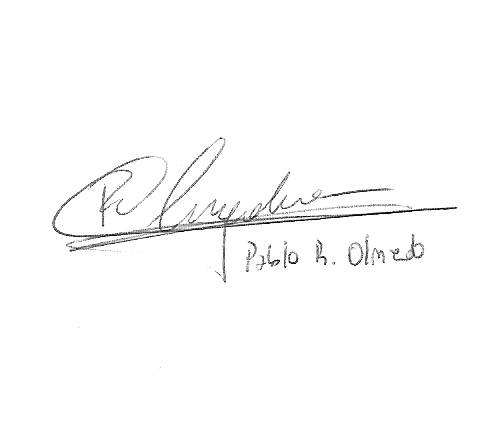 Firma/s y aclaraciones de las mismas